Проживание: Отель Центра гимнастики Ирины Винер-Усмановой, расположенный на 2 этаже нашего здания. Проживание допускается только с сопровождающим лицом. Для желающих будут предоставлены услуги бассейна после тренировок. 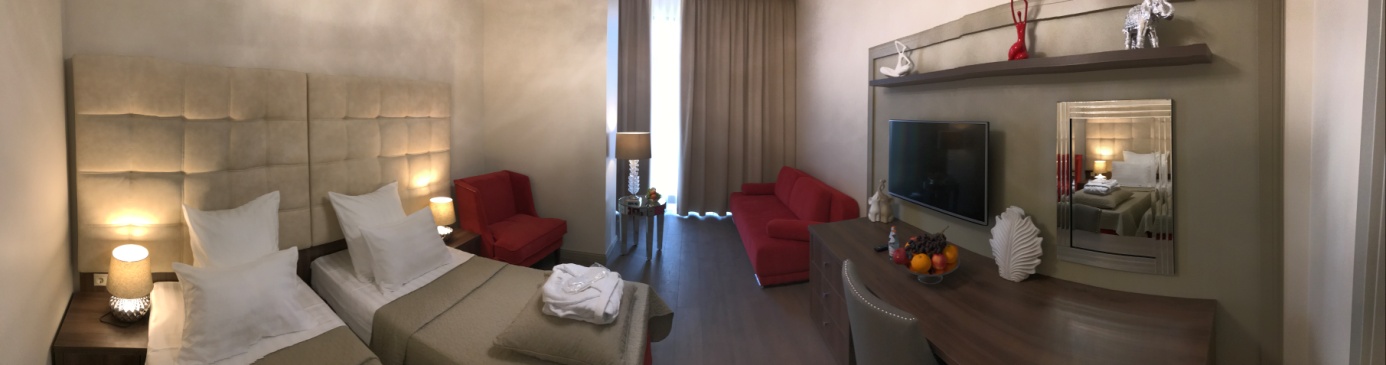 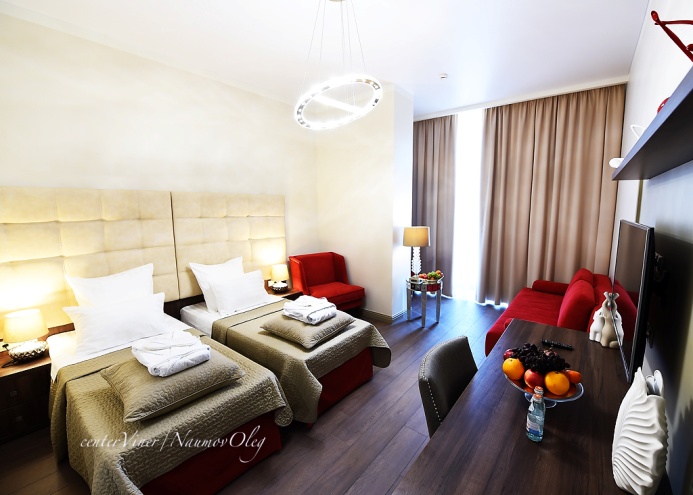 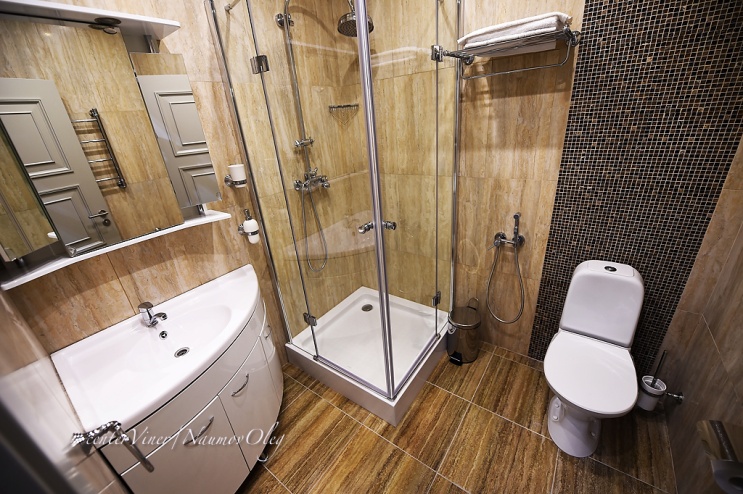 Количество мест в отеле ограничено! Бронируются места оплаченных заявок!!!Стоимость проживания (за сутки + завтрак):\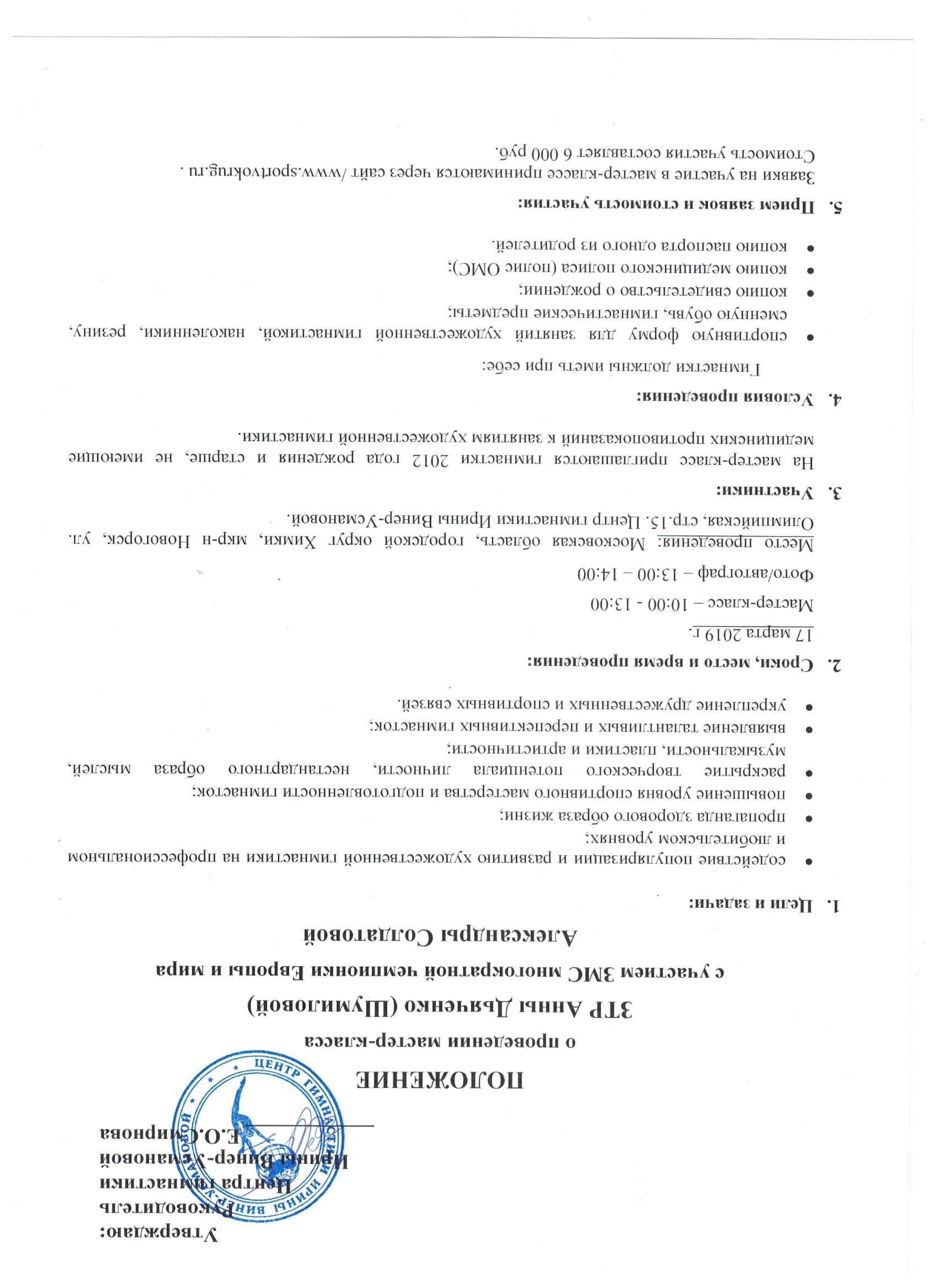 Проживание: Отель Центра гимнастики Ирины Винер-Усмановой, расположенный на 2 этаже нашего здания. Проживание допускается только с сопровождающим лицом. Для желающих будут предоставлены услуги бассейна после тренировок. Количество мест в отеле ограничено! Бронируются места оплаченных заявок!!!Стоимость проживания (за сутки + завтрак):Категория номераЦена за номер Стандартный номер двухместный 9 000,00 руб.Стандартный номер трехместный12 000,00 руб.Категория номераЦена за номер Стандартный номер двухместный 9 000,00 руб.Стандартный номер трехместный12 000,00 руб.